Общество с ограниченной ответственностью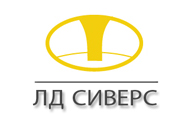                                                    196084, г. Санкт-Петербург, ул. Заозерная, д.10          ИНН/КПП  7810096906/781001001_____________________________________________________________________________                                              СПЕЦИФИКАЦИЯ ГФС10                                           Глюкозно-фруктозный сиропПроизводитель ООО «АстонКрахмало-Продукты».Срок хранения – 6 месяцев при условии соблюдения условий транспортировки и хранения.Наименование показателяНорма по СТО 00343579-001-2010Внешний видГустая вязкая жидкость, кристаллизующаяся при температуре ниже 25 С.Состав продукта Однокомпонентные углеводыВкус и запахСладкий, без постороннего вкуса и запахаПрозрачностьПрозрачный, допускается опалесценцияМассовая доля сухих веществ, %                         78,0Углеводный состав, %, на сухое веществоФруктозаГлюкозаМальтоза Высшие сахара                         9-12                     36,0-42,0                    18,0-25,0                     По балансуРН                         4,0-5,0Массовая доля диоксида серы мг/кг, не более                           40Массовая доля общей золы в пересчете на сухое вещество, %, не более                            0,3Наличие видимых посторонних примесей                     Не допускаетсяПищевая ценность на 100 г продукта: углеводы, г                     Не менее 78,5 Калорийность, кКал                           314,0 Цветность, cism, не менее                            50